Template for Manuscript uploading online via link
http://www.ejmanager.com/my/jreimThis will be sent Online to Reviewers.(Do notType authors name and address :)Do Not mention any thing in article which may identify the authors and their Institution?)(Do not type Authors Name; address and Acknowledgements as the same are already given anywhere in JREIM Title BSTRACT  or  REFERENCES Pages)This is the abstract section. Structured Abstract IMRAD style(Maximum 300 words).SECTION _!Title of Article:___________________ ________________  Enter Title of PaperAuthors: Do not enter authors name and Address in this blinded manuscript. This will go to reviewers for Double blinded reviewAbstract:
Introduction(Background):Material and Methods:Observations and Results:Conclusion(Abstract should be a Birds eye view of the paper)Keywords : (4–6 keywords separated by semi colons) Hindi and Sanskrit words in Italic Fonts INTRODUCTIONMain text paragraph (M_Text).MATERIAL AND METHODS  
( Do not enter ID-(any where in total article. name of your institution /hospital/ which could expose your(Author’s ID) as this is template / article for Double blind review)Main text paragraph (M_Text).Main text paragraph (M_Text).(Note: all equations should be completed within a two column table with one line, centered, no boarders,).. RESULTSDISCUSSION 3.1. This is Subsection Heading (Apply M_Heading2 Format)3.1.1. This is Subsection Heading(Apply M_Heading3 Format)Table 1.Add a descriptive label of the table here (M_Tablecaption).Table 2.Add a descriptive label of the table here 
                 (M_Table caption).Figure 1. (a) Add a descriptive label of the figure here. (b)Add a descriptive label of the figure here. (c) Add a descriptive label of the figure here (M_Tablecaption).[Add the figure here]CONCLUSIONS (M_Heading1)What is already known and 
what is unique/novel in your manuscript?:Main text paragraph (M_Text).Acknowledgments  The author would like to acknowledge the – Funding source etc[Other than those who are Authors/co-authors, friend’s .and family members].BUT  DO NOT MENTION HERE. (Do not add acknowledgements in Manuscript) 
Mention Acknowledgments in 
 TITLE page - Abstract - References etc-Sections -1 to 6 (NEW 2020-21).docx
REPEAT : ( Do not enter ID-(any where in total article. name of your institution /hospital/ which could expose your(Author’s ID) as this is template / article for Double blind review)Conflicts of Interest Give full   full details of conflict of interest (if you have any)). 
Or  write folllowingAuthors declare No academic or financial Conflict of Interest 

Contributions of Author:
(Detail of contribution made by each author)

$ Not more than six authors allowedReferences(Authors name and Year should be in Bold Font
Title of book  / journal should be inItelic FontResearch /Review articles from JournalsAuthor 1, A.B.; Author 2, C.D. Title of the cited article. Journal Title2007, 6, 100–110. Book ChapterAuthor 1, AC.; Author 2, XYZ. Title of the chapter. In Book Title, 2nd ed.; Editor 1, Editor 2, Eds.; Publisher: Publisher Location, Country, 2007; Volume 3, pp. 154–196.BookAuthor 1, A.; Author 2, B.Book Title, 3rd ed.; Publisher: Publisher Location, Country, 2008; pp. 154–196.Unpublished Work /articles from JournalsAuthor 1,A.B.; Author 2, C. Title of Unpublished Work. Journal Abbreviation, phrase indicating stage of publication.Abstract Books / Conference / ProceedingsAuthor 1,A.B.; Author 2,C.D.; Author 3, E.F. Title of Presentation. In Title of the Collected Work (if available), Proceedings of the Name of the Conference, Location of Conference, Country, Date of Conference; Editor 1, Editor 2, Eds. (if available); Publisher: City, Country, Year (if available); Abstract Number (optional), Pagination (optional).Thesis  PG/PHDAuthor 1, A.B. Title of Thesis. Level of Thesis, Degree-Granting University, Location of University, Date of Completion. YearOnline/ web references7.	Author 1, A.B.; Author 2, C.D. Title of the article. Abbreviated Journal Name, Year, Volume, (Page range), doior other identification number. Available online: http://URL (accessed on Day Month Year).8.	Title of Site. Available online: http://URL (accessed on Day Month Year).Sample  Ayurveda Textual references:Reference list:
We recommend the use JREIM modified  PubMed Style reference style to prepare the references list See sample in Links: https://www.ejmanager.com/mnstemps/82/82-1504368444.pdf?t=1525146259https://www.ejmanager.com/fulltextpdf.php?mno=276890
Surgical and Para-surgical Techniques for Correction of Trichiasis and Entropion: Under-recognized Contribution of Ancient India  Ruby Kumar; Manoj Kumar  J Res Educ Indian Med. 2017; 23(2): 109-112   » Abstract » PDF» doi: 10.5455/JREIM.82-1504368444Upload online 
via 
www.jreim-ayushjournal.com/my/jreim
For JREIM Office use Only.[add an equation here; use MS Word or Math Type equation function](1) Sr. No.123Sr. No123Name and Qualifications of Author each ($)Detail of contribution made by author12345.6Agnivesha, Charaka Samhita ,Ayurveda-Dipika commentary by Chakrapanidutta, revised ed.,  Sutra Sthana ( 26:43), pg. 145, Chaukhambha Surbharati Prakashan, Varanasi (2005)Bhavamishra,Bhavaprakasha Nighantu, Vidyotini, hindi commentary by Sri Bhramashankara Mishra & Rupalalji Vaisya ,  10th ed. Part-I,  Madhu Varga, (25) , pg. 791,  Chaukhambha Bharati Academy, Varanasi, (2002)Madhava, Ayurveda Prakasha , Arthvidyotini & Arthaprakashini commentary, 4th ed. 3:152, pg. 374, Chaukhambha Bharati academy, Varanasi, (1994)Madhavakara, Madhavanidana,Madhukosha  Sanskrit commentary by Shrivijayrakshita & Shrikanthdutta, (33:24), pg. 22, Chaukhambha Prakashan, Varanasi, (2006Rasavagbhatta, Rasaratnasamuccaya,Vigyanabodhini commentary by Kulakarni D.A., Vol.-1, (5:13), pg. 93, Meharchand Lachhmandas publications, New Delhi, (1998Sushruta, Sushruta Samhita, Ayurveda-tattva-samdipika commentary by Ambikadutta Shastri, 11th ed., Nidana Sthana (6:30), pg. 255,  Chaukhambha Sanskrit Sansthan, Varanasi , (2001)Sushruta, Sushruta Samhita, Ayurveda-tattva-samdipika commentary by Ambikadutta Shastri, 11th ed., Sutra Sthana (45:141),  pg. 181,  Chaukhambha Sanskrit Sansthan, Varanasi  (2001)Vagbhatta, Ashtang Hridya,Sarvangasundara&Ayurvedarasayana commentary, 9th ed., Nidana Sthana (10:21), pg. 504, Chaukhambha Surbharati Prakashan, Varanasi (2005)New User?Click Here for RegistrationFor AuthorsSubmission InstructionsLoginJournal ArticlesContact EditorTrack Your ArticleSubmission or publication fee:
JREIM charges No Publication Fee (For eJManager Pre-publication Services and Submission and Handling)etc visit- http://jreim-ayushjournal.com/?sec=gfaThis is an open access journal which means that all content is freely available without charge to the user or his/her institution. Users are allowed to read, download, copy, distribute, print, search, or link to the full texts of the articles in this journal without asking prior permission from the publisher or the author. This is in accordance with the Budapest Open Access Initiative (BOAI) definition of open access. The articles in Journal of Research and Education in Indian Medicine (Est.1982) are open access articles licensed under the terms of the Creative Commons Attribution Non-Commercial License (http://creativecommons.org/licenses/by-nc-sa/3.0/) which permits unrestricted, non-commercial use, distribution and reproduction in any medium, provided the work is properly cited.This is an open access journal which means that all content is freely available without charge to the user or his/her institution. Users are allowed to read, download, copy, distribute, print, search, or link to the full texts of the articles in this journal without asking prior permission from the publisher or the author. This is in accordance with the Budapest Open Access Initiative (BOAI) definition of open access. The articles in Journal of Research and Education in Indian Medicine (Est.1982) are open access articles licensed under the terms of the Creative Commons Attribution Non-Commercial License (http://creativecommons.org/licenses/by-nc-sa/3.0/) which permits unrestricted, non-commercial use, distribution and reproduction in any medium, provided the work is properly cited.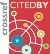 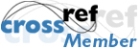 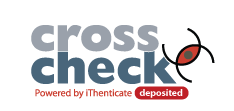 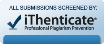 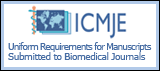 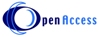 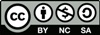 Copyright © 2018 Journal of Research and Education in Indian Medicine (Est.1982) All Rights Reserved. Subject to change without notice from or liability to Journal of Research and Education in Indian Medicine (Est.1982).
For best results, please use Internet Explorer or Google Chrome